Муниципальное бюджетное общеобразовательное учреждение – лицей № 1 имени М. В, Ломоносова г. ОрлаДемонстрационный вариант аттестационной работы по обществознанию в 8 классеИнструкция по выполнению работы Тренировочная работа включает в себя 18 заданий: 15 заданий  с кратким ответом и 3 задания с развёрнутым ответом.  На выполнение тренировочной работы по обществознанию отводится  1 час (60 минут). Ответы к заданиям 1-15 записываются в виде одной цифры, которая соответствует номеру правильного ответа. Задания Части 2.Для выполнения заданий 1–2 необходимо: выбрать нужную информацию из текста, раскрыть (в том числе на примерах) его отдельные положения; соотнести сведения из текста со знаниями, полученными при изучении курса. Ответы записываются яркими чёрными чернилами. Допускается использование гелевой или капиллярной ручки.  При 	выполнении 	заданий 	можно 	пользоваться 	черновиком.  Записи в черновике не учитываются при оценивании работы.  Баллы, полученные Вами за выполненные задания, суммируются. Постарайтесь выполнить как можно больше заданий и набрать наибольшее количество баллов.  После завершения работы проверьте, чтобы ответ на каждое задание был записан под правильным номером.  Критерии оценивания:В работе максимальное количество баллов 21.19-21 баллов - оценка "5"15-18 балов - оценка "4"10-14 баллов - оценка "3"меньше 10 баллов оценка "2"Желаем успеха! Часть 1В заданиях А1-А15 возможен только один правильный ответА1. В широком смысле слова под обществом надо понимать1) группу любителей почтовых марок2) всех жителей данного города3) учеников средней школы № 44) совокупность форм объединения людейА2. Верны ли следующие суждения об обществе?А Понятие «общество»  применимо к любой исторической эпохе.Б. Общество возникло раньше, чем появилось государство.1) верно только А       2) верно только Б             3) верны оба суждения4) оба суждения неверныА3. Человека от животного отличает1) наличие мозга2) наличие инстинктов3) развитая кисть руки4) способность мыслить А4. Что свойственно человеку и животному?1) целенаправленная деятельность2) наличие инстинктов и рефлексов3) наличие развитого мозга4) членораздельная речьА5. Что из перечисленного относится к политической сфере общества?1) выплата пенсий2) выставка картин3) съезд партии4) продажа акций заводаА6. Верны ли следующие суждения о сферах общественной жизни?А. Духовная сфера включает отношения по поводу производства, распределения, обмена и потреб-ления.Б. Социальная сфера охватывает отношения между властью, парламентом и государством.1) верно только А       2) верно только Б             3) верны оба суждения4) оба суждения неверныА7. К. – небольшой островок, оторванный от цивилизации. Его жители собирают плоды, ловят рыбу, сами изготавливают себе одежду и домашнюю утварь. Они живут большими семьями, главами которых являются старшие мужчины. Распоряжение главы семьи является обязательным для домочадцев. К какому типу относится общество К.?1) индустриальному2) традиционному3) постиндустриальному4) информационномуА8. Верны ли следующие суждения о типах общества?А. Для традиционного общества характерна развитая система промышленного производства.Б. В индустриальном обществе основной отраслью экономики является сельское хозяйство.1) верно только А       2) верно только Б             3) верны оба суждения4) оба суждения неверныА9. К объектам материальной культуры относятся1) нормы поведения2) книги3) церемонии4) традицииА10. Верны ли следующие суждения об элитарной культуре?А. Элитарная культура является достоянием привилегированной части общества.Б. К элитарной культуре можно отнести телесериал.1) верно только А       2) верно только Б             3) верны оба суждения4) оба суждения неверныА11. Категории «добро» и «зло» относятся к1) искусству2) морали3) образованию4) религииА12. Какой процесс происходит из-за обесценивания денегбезработицакризисинфляциянационализацияА13. Какой вид безработицы не существуетциклическаясезоннаяползучаяфрикционнаяА14. Какая социальная мобильность может быть нисходящей и восходящейвертикальнаягоризонтальнаявнутрипоколеннаягрупповаяА15. Верны ли суждения о экономическом выборе?А. Экономический выбор обусловлен ограниченностью ресурсов.Б. Экономический выбор обусловлен ограниченностью факторов производства.верно только Аверно только Бверны оба сужденияоба суждения не верныЧасть 2.Культура как сфера духовного производстваВ сфере духовного производства формируется культура, без которой не могут функционировать ни хозяйство, ни политика, ни социальные отношения. Культура составляет, таким образом, содержание духовного производства. В общем виде культура - это процесс и продукт духовного производства  как система по созданию, хранению, распространению и освоению духовных ценностей, норм, знаний, представлений, значений и символов. Она формирует духовный мир общества и человека, обеспечивает общество в целом дифференцированной системой знаний и ориентации, необходимых для осуществления всех видов деятельности.   Чтобы произвести свой продукт, духовное производство включает в себя и материальные элементы (финансы, издательства, научное оборудование, школы, театры, храмы, музеи, средства массовой информации и т.д.), кадры специалистов (духовенство и светская интеллигенция) и социальные институты (церковь, учебные заведения, научные центры).Для того чтобы культурные творения стали достоянием многих, их необходимо сохранять и репродуцировать. Сохранению отобранных культурных творений служат... архивы, музеи, библиотеки, картинные галереи. Распространение ценностей культуры осуществляется, прежде всего, через общественную систему образования... От количества учебных заведений, качества обучения, квалификации преподавательского состава, от доступности всех видов образования широким массам населения во многом зависит уровень духовной жизни общества. Важную роль играют средства массовой информации. Это радио и телевидение, театры, музеи, филармонии, клубы, библиотеки, лектории, выставки и т.д.Ерасов Б. Т. Социальная культурология. М., 1996. С. 79, 83—85.1. Составьте план текста. Для этого выделите основные смысловые части текста и озаглавьте каждую из них. Могут быть выделены следующие смысловые части.2. Какие две функции, выполняемые культурой в обществе, приведены в тексте? Какие три составляющие духовного производства названы в тексте?3. Рассмотрите фотографию.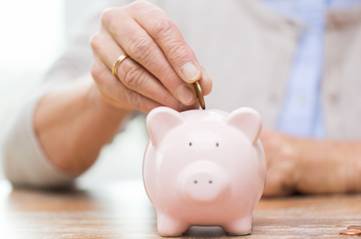 1.Какую функцию денег иллюстрирует данная фотография?2. Используя обществоведческие знания, факты общественной жизни и личный социальный опыт, сформулируйте два совета эффективной реализации, данной функции денег для ведения домохозяйства. Кратко поясните каждый совет.Часть 1Часть 21. Составьте план текста. Для этого выделите основные смысловые части текста и озаглавьте каждую из них. Могут быть выделены следующие смысловые части.2. Какие две функции, выполняемые культурой в обществе, приведены в тексте?3. №заданияОтвет142334425364728492101112123133141153Содержание верного ответа и указания к оцениванию(допускаются иные формулировки ответа, не искажающие его смысла)Баллы   Могут быть выделены следующие смысловые части:взаимодействие культуры и духовного производства;сохранение и распространение достижений культуры.   Возможны иные формулировки пунктов плана, не искажающие сути основной идеи фрагмента, и выделение дополнительных смысловых блоков.Выделены две смысловые части текста2Выделена одна смысловая часть текста1Смысловые части текста не выделены или ответ неправильный0Максимальный балл2Содержание верного ответа и указания к оцениванию(допускаются иные формулировки ответа, не искажающие его смысла)Баллы   В правильном ответе должны быть названы следующие функции культуры в обществе:она формирует духовный мир общества и человека;обеспечивает общество системой знаний и ориентации, необходимых для осуществления всех видов деятельности. Какие три составляющие духовного производства названы в тексте?   В правильном ответе должны быть отмечены следующие составляющие:материальные элементы;кадры специалистов;социальные институты.Дан правильный ответ на два вопроса    2Дан правильный ответ на один вопрос1Нет полных правильных ответов на вопросы0Максимальный балл2Содержание верного ответа и указания к оцениванию(допускаются иные формулировки ответа, не искажающие его смысла)БаллыВ правильном ответе должны быть следующие элементы:
ответ на 1 вопрос: средство накопления
два совета с пояснениями, допустим:
- следует откладывать не менее 15% от всех доходов регулярно (постоянство данных операций и существенный объем откладываемых сумм позволяет быстрым и гарантированным образом сформировать "подушку безопасности", развить у человека рациональное отношение к деньгам, что поможет эффективно накапливать и в дальнейшем)
- сбережения стоит хранить на банковском вкладе (имеющиеся накопления надежнее и эффективнее вкладывать в банк на вклад, чтобы деньги приумножались и не обесценивались от инфляции)Дан правильный ответ на вопрос, сформулированы и пояснены два правила3Дан правильный ответ на вопрос, приведены только два-три других элемента2Дан правильный ответ на вопрос, приведён только один другой элемент1Дан только правильный ответ на вопрос. ИЛИ Дан неправильный ответ на вопрос (ответ на вопрос отсутствует) независимо от наличия других элементов.ИЛИ Приведены рассуждения общего характера, не соответствующие требованию задания.ИЛИ Ответ неправильный0Максимальный балл3